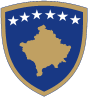 Republika e KosovësRepublika Kosova-Republic of KosovoQeveria–Vlada-GovernmentMinistria e Arsimit, e Shkencës, Teknologjisë dhe Inovacionit-Ministarstva za Obrazovanje Nauku, Tehnologiju i Inovacije- Ministry of Education Science, Technology and Innovation“Programi i mësimdhënies së bazuar në punë hulumtuese për Universitetet publike të Kosovës” Udhëzimet për aplikuesit e granteveAfati i fundit për dorëzimin e aplikimeve:Thirrja do të jetë e hapur gjatë vitit 2024 deri në plotësimin e numrit të granteveProgrami i Mësimdhënies së bazuar në punë hulumtuese është zhvilluar dhe do të zbatohet me përkrahjen e projektit “Intervenimet në arsimin e lartë 2025” (HEI’25) në konsultim dhe koordinim të ngushtë me përfaqësues të Ministrisë së Arsimit, Shkencës, Teknologjisë dhe Inovacionit (MASHTI) dhe përfaqësues të universiteteve publike në Kosovë. Projekti HEI’25 financohet nga Agjencia Austriake për Zhvillim (ADA), me kontribut të MASHTI-t dhe Agjencisë së Kosovës për Akreditim (AKA) dhe zbatohet nga dy organizata partnere – Qendra për Arsim e Kosovës (KEC) dhe Organizata për Rritjen e Cilësisë në Arsim (ORCA). Ndikimi afatgjatë i këtij projekti është përmirësimi i cilësisë, efektivitetit dhe konkurrueshmërisë së sektorit të arsimit të lartë duke ndihmuar në veprimet dhe proceset kyçe që lidhen drejtpërdrejt me cilësinë, si llogaridhënia, transparenca, integriteti akademik, digjitalizimi dhe aktivizmi studentor, nëpërmjet asistencës teknike, mbështetjes për stafin akademik dhe zbatimit të aktiviteteve përkatëse monitoruese në bashkëpunim me partnerët dhe përfituesit e projektit.DEKLARATË E MOHIMIT TË PËRGJEGJËSISË: Ky dokument është përpiluar me ndihmë financiare nga Agjencia Austriake për Zhvillim. Pikëpamjet dhe mendimet e shprehura këtu, në asnjë mënyrë nuk mund të pasqyrojnë mendimin zyrtar të Agjencisë Austriake për Zhvillim.1. SFONDIShumica e lëndëve universitare ua mësojnë dhe prezantojnë studentëve metodat hulumtuese dhe rezultatet e hulumtimit, në më pak raste, ua mësojnë dhe prezantojnë metodologjitë më të reja dhe rezultatet praktike të veprimtarive hulumtuese të ligjëruesve. Kultura akademike aktuale është zhvilluar me kalimin e kohës, megjithatë përfshirja e drejtpërdrejtë e studentëve dhe studentëve të doktoratës në procesin e hulumtimit praktik është e kufizuar. Një vështrim më për së afërmi i proceseve të hulumtimit dhe, veçanërisht përfshirja praktike në hulumtim, u mundësojnë studentëve të fitojnë përvoja praktike, të cilat ata nuk mund t’i fitojnë në mjedise të tjera. Mësimdhënia e bazuar në punë hulumtuese nënkupton që studentët në lëndët e tyre kryejnë punë hulumtuese në mënyrë të pavarur dhe me rezultat publik. Kjo ndihmon për t'i përvetësuar dhe praktikuar drejtimet dhe metodat kërkimore, aftësitë e tilla si formulimi i një pyetjeje precize dhe përpunimi e monitorimi i një procesi kërkimor. Nga pikëpamja e studentëve, mësimdhënia e bazuar në punë hulumtuese mund të kontribuojë në (a) zhvillimin e kompetencave si mendimi kritik, (b) të menduarit e pavarur, (c) njohuritë e transferueshme si zgjidhja e problemeve, (d) puna në grup; për më shumë, (e) u jep kahje planeve të studentëve për të ardhmen e tyre në karrierën hulumtuese.Gradualisht lidhja punë hulumtuese-mësimdhënie mund të vendoset në një shtrirje prej katër nivelesh: mësimdhënie e udhëhequr nga puna hulumtuese; mësimdhënie e orientuar drejt punës hulumtuese; mësimdhënie e ndihmuar nga puna hulumtuese; dhe mësimdhënie e bazuar në punë hulumtuese. Kjo shtrirje i pasqyron marrëdhëniet midis mësimdhënies dhe hulumtimit dhe i përfshinë studentët në njërën anë, si konsumues të përmbajtjes gjatë ligjëratave dhe në anën tjetër, i konsideron studentët prodhues të dijes. Për më tepër, një praktikë mësimore që përfshinë hulumtimin praktik përbën një përvojë të cilën studentët nuk mund ta marrin në asnjë mjedis tjetër. Për të ndihmuar në prezantimin e praktikave të mësimdhënies të bazuar në punë hulumtuese nëpër institucionet e arsimit të lartë të Kosovës, Ministria e Arsimit, Shkencës, Teknologjisë dhe Inovacionit (MASHTI), me asistencë teknike nga projekti i financuar nga Qeveria Austriake “Intervenimet në arsimin e lartë 2025” –(HEI’25) ka zhvilluar skemën mbështetëse të quajtur “Programi i mësimdhënies së bazuar në punë hulumtuese për universitetet publike të Kosovës”. Kjo skemë mbështetëse është financuar nga   Buxheti i Republikës së Kosovës dhe Projekti HEI’25.Vëreni se “Programi i mësimdhënies së bazuar në punë hulumtuese për universitetet publike të Kosovës” dhe rrjedhimisht “Udhëzimet për aplikuesit e granteve” janë bazuar në Vendimin e Ministres së MASHTI-t 01B, 018, datë 28.02.2024., për përcaktimin e rregullave, kritereve, kërkesave dhe procedurave për zbatimin e programit për përkrahjen e mësimdhënies së bazuar në punë hulumtuese. Dokumenti mund të gjendet në https://masht.rks-gov.net MASHTI, Agjencia Austriake për Zhvillim (ADA) dhe projekti HEI’25 janë të përkushtuar në respektimin e standardeve shoqërore dhe rekomandimet përkatëse të Vlerësimit të Standardeve Shoqërore. Në mënyrë të ngjashme, standardet e bashkëpunimit zhvillimor për mbrojtjen e mjedisit, mbrojtjen e trashëgimisë kulturore duhet të respektohen ose të adresohen potencialisht në një aplikim. Inkurajohen masat lehtësuese të propozuara nga aplikuesit ose tema specifike që i adresojnë këto sfida në mësimdhënien e bazuar në punë hulumtuese. 2. PËRSHKRIMI I PROGRAMITPikësynimi kryesor i “Programit për mësimdhënien e bazuar në punë hulumtuese për universitetet publike të Kosovës” është ta ndihmojë mësimdhënien e bazuar në punë hulumtuese duke financuar veprimet mësimore të bazuara në punë hulumtuese, të cilat propozohen nga mësimdhënësit e universiteteve për lëndë specifike për t’i përtërirë agjendat aktuale të mësimdhënies. Rrjedhimisht, Programi  realizohet përmes nënprogramit:Grantet për zbatimin e projekteve mësimore të bazuara në punë hulumtuese.Grantet janë të disponueshme në formë të konkursit për ligjëruesit e universiteteve, të cilët demonstrojnë se kanë plane të zbatueshme për ta integruar mësimdhënien e bazuar në punë hulumtuese në lëndët e tyre.Shuma e grantit të lejuar është 6.000 EUR nga Ministria e Arsimit, Shkencës, Teknologjisë dhe Inovacionit. Projekti HEI’25 do kontribuojë me 4.000 EUR të tjera për çdo grant të fituar.  3. KUSHTET PËR PJESËMARRJEEkzistojnë tri grupe të kushteve për pjesëmarrje që lidhen me:Aplikuesit që mund të marrin pjesë në konkurs;Aktivitetet për të cilat mund të fitohen grantet;Llojet e shpenzimeve të pranueshme për financim.3.1. AplikuesitNë mënyrë që të kualifikoheni për grant të “Programit të mësimdhënies së bazuar në punë hulumtuese për universitetet publike të Kosovës” aplikuesi/ja kryesor/e duhet të jetë:Anëtar/e i/e stafit akademik me orar të plotë i një universiteti publik të akredituar në Kosovë;drejtpërdrejt përgjegjës/e për zbatimin e mësimit të bazuar në punë hulumtuese në praktikën e vet mësimore.Në rast aplikimi në grup, të gjithë aplikuesit duhet t’i plotësojnë kushtet për pjesëmarrje si vetë aplikuesi/ja kryesor/e dhe duhet të punojnë në të njëjtin universitet.Nuk kanë  të  drejtë  aplikimi për grantet e “Programit të mësimdhënies së bazuar në punë hulumtuese për universitetet publike të Kosovës”:Anëtarët e Këshillit Shkencor dhe të këshilltarët e jashtëm shkencorë në MASHTI;Anëtarët e jurisë së programit;3.2. AktivitetetGrantet për zbatimin e projekteve mësimore të bazuara në punë hulumtuese.Grantet janë në dispozicion për aplikuesit e kualifikuar, të cilët dorëzojnë propozime për të ushtruar mësimdhënie të bazuar në punë hulumtuese në institucionet ku janë të punësuar, duke përfshirë studentët në çdo lloj aktiviteti mësimor të bazuar në punë hulumtuese.Projektet duhet të realizohen gjatë vitit akademik 2023 - 2024 dhe më së largu atij 2024 - 2025. Një listë joshteruese e aktiviteteve mësimore të bazuara në punë hulumtuese përfshin:Shqyrtimin e literaturësVendosjen dhe testimin e hipotezave,Mbledhjen dhe përpunimin e të dhënavePunën në terren,Punën laboratorike, Shkrimin e raporteve hulumtuese etj.3.3. ShpenzimetGrantet për zbatimin e projekteve mësimore të bazuara në punë hulumtuese.Granti i jepet një aplikuesi/eje të kualifikuar, ose një grupi aplikuesish, të cilët bëhen përfitues të grantit, së bashku me një institucion të identifikuar akademik.Të paktën 50% e shumës së grantit do të përdoret për kostot direkte të pranueshme të projektit. Kostot direkte të pranueshme janë kostot faktike të shkaktuara nga përfituesi(t), të cilat i plotësojnë të gjitha kriteret e mëposhtme: shfaqen gjatë zbatimit të projektit;paraqiten në buxhetin e përgjithshëm të vlerësuar për projektin;nuk përfshijnë asnjë lloj shpërblimi ose çmimi në para;janë të nevojshme për zbatimin e projektit;janë të identifikueshme dhe të verifikueshme, në veçanti, regjistrohen në regjistrat e kontabilitetit të përfituesit(-ve) dhe përcaktohen sipas standardeve të kontabilitetit dhe praktikave të zakonshme të kontabilitetit të kostos së zbatueshme për përfituesin (it);janë në përputhje me kërkesat e legjislacionit tatimor dhe social në fuqi;janë të arsyeshme, të justifikuara dhe në përputhje me kërkesat e menaxhimit të shëndoshë financiar, në veçanti sa i përket ekonomisë dhe efikasitetit.Pjesa e mbetur e financimit të grantit mund të përdoret për kosto të tjera, duke përfshirë mjetet për stafin dhe shpërblimet në para, në pajtueshmëri me rregulloret e brendshme të institucionit punësues të përfituesit.3.4. Kufizimi i numrit të aplikimeveAsnjë aplikues nuk mund të dorëzoje më shumë se një aplikim për grante sipas kësaj shpalljeje për propozime.4. PROCEDURA E APLIKIMIT4.1. Përgatitja e aplikimitGrantet për zbatimin e projekteve mësimore të bazuara në punë hulumtuese:Aplikimi duhet të përgatitet duke përdorur formularin e aplikimit RBTP-T1. Aplikuesit duhet të aplikojnë në gjuhën angleze.Ju lutemi plotësoni formularin e aplikimit me kujdes dhe sa më qartë në mënyrë që të mund të vlerësohet siç duhet.Aplikimet e shkruara me dorë nuk do të pranohen.Formulari i aplikimit duhet të nënshkruhet nga aplikuesi/ja kryesor/i dhe nënshkruesi/ja i/e autorizuar i/e institucionit të aplikuesit/es.Në rast aplikimi në grup, të gjithë aplikuesit duhet t’i nënshkruajnë deklaratat duke përdorur formatin e dhënë në formularin përkatës të aplikimit.Aplikuesi/ja duhet t’i respektojë të gjitha udhëzimet e dhëna në formularin përkatës të aplikimit që është v kuesi/ja duhet t’i respektojë të gjitha udhëzimet e dhëna në formularin përkatës të aplikimit që është v kuesi/ja duhet t’i respektojë të gjitha udhëzimet e dhëna në formularin përkatës të aplikimit që është vënë  në dispozicion. Çdo dështim për ta bërë këtë mund të çojë në refuzimin e aplikimit. 4.2. Informata plotësuese  rreth procesit të aplikimitMASHTI do të organizojë një sesion informues për të gjithë të interesuarit. Pyetjet mund të dërgohen brenda 15 ditëve nga data e dorëzimit të aplikimit, në email-in: projekte@hei25.org. MASHTI nuk ka asnjë detyrim të japë sqarime për pyetjet e marra pas kësaj date. Përgjigjet do të jepen 7-10 ditë nga data e pranimit të pyetjes.  4.3. Dorëzimi i aplikimitAplikimet duhet të dorëzohen në këtë mënyrë:Në email-in: projekte@hei25.orgAplikimet e dërguara në çfarëdo forme tjetër (p.sh. me faks, letër ose ndonjë të dhënë elektronike) do të refuzohen.Aplikuesit mund të kenë qasje në aplikimet  e tyre edhe pas dorëzimit.Përmbajtja e aplikimit do të jetë në dispozicion të administratorëve teknikë të konkursit, anëtarëve të jurisë dhe vlerësueseve  të ftuar. Të gjithë personat që do të kenë qasje  në aplikime,  do të nënshkruajnë vetë-deklaratë për  mbrojtjen e të dhënave dhe konfidencialitetit të përmbajtjes së paraqitur në aplikime..5. VLERËSIMI5.1. Verifikimi AdministrativVerifikimi Administrativ të kryhet nga zyrtari përgjegjës në MASHTI dhe kryetari/ja i/e jurisë ose përfaqësues/e i/e saj, me qëllim që të përcaktohet pajtueshmëria me kërkesat formale të shpalljes për propozime.Gjatë verifikimit administrativ do të vlerësohet:Nëse është respektuar afati. Përndryshe, aplikimi do të refuzohet automatikisht;Nëse aplikuesi/ja(-ët/et) plotësojnë kushtet e pjesëmarrjes siç specifikohen në seksionin 3.1 të Udhëzimeve;Nëse aplikimi  është përgatitur në përputhje me udhëzimet e dhëna në seksionin 4.1 të Udhëzimeve dhe formularët përkatës të aplikimit;Nëse janë respektuar kufizimet në numrin e aplikimeve  nga seksioni 3.4 i Udhëzimeve.Në rast mospërputhjeje, ose nëse ndonjë nga informatat  e kërkuara mungon ose është i pasaktë, aplikimi mund të refuzohet vetëm mbi atë bazë dhe me atë rast aplikimi nuk do të vlerësohet më tej.Aplikimet që kalojnë kontrollin administrativ do të vlerësohen.5.2. Kriteret e vlerësimitKriteret e vlerësimit ndihmojnë në vlerësimin e cilësisë së aplikimeve në lidhje me objektivat e përcaktuara në Udhëzues dhe për të dhënë propozime që maksimizojnë efektivitetin e përgjithshëm të konkursit.  Kriteret e vlerësimit janë përmbledhur në tabela. Secilit kriter do t'i jepet një pikë midis 1 dhe 5, si vijon: 1 = shumë dobët; 2 = dobët ; 3 = mjaftueshëm; 4 = mirë; 5 = shumë mirë.Grantet për zbatimin e projekteve mësimore të bazuara në punë hulumtuese.*: ky rezultat shumëzohet me 2 për shkak të rëndësisë së vet**: ky rezultat shumëzohet me 3 për shkak të rëndësisë së vet5.3. Procesi i vlerësimitVlerësimi i aplikimeve  do të bëhet në bazë të Vendimit të Ministres së MASHTI-t 01B, 018 të datës 28.02.2024, për vendosjen e rregullave, kritereve, kërkesave dhe procedurave për zbatimin e programit në mbështetje të mësimdhënies së bazuar në punë hulumtuese që mund të gjendet në https://masht.rks-gov.net Çdo aplikim do të vlerësohet nga tre vlerësues dhe do të marrë pikë sipas tabelës përkatëse të vlerësimit nga seksioni 5.2. Pikët nga tre vlerësuesit do të mblidhen duke formuar rezultatin total të aplikimit.Pasi të jenë vlerësuar të gjitha aplikimet, do hartohet një listë me aplikimet e renditura sipas pikëve totale të tyre. Do të merren parasysh vetëm aplikimet  që kanë shënuar të paktën 40% të rezultatit maksimal total nga tre vlerësues (minimumi 72 pikë). Aplikimet  me pikët më të larta do të zgjidhen përkohësisht derisa të arrihet buxheti i disponueshëm për këtë shpallje për propozime. Për më shumë, do të hartohet një listë rezervë që përfshin aplikimet  që nuk janë përzgjedhur përkohësisht, por kanë marrë të paktën 50% të pikëve maksimale totale nga tre vlerësues (minimumi 90 pikë). Kjo listë do të përdoret nëse vihen në dispozicion më shumë fonde gjatë periudhës së vlefshmërisë së listës rezervë.Aplikuesit kryesorë do të informohen me shkrim për vendimin e MASHTI-t në lidhje me aplikimin e tyre dhe, nëse refuzohen, për arsyet e vendimit negativ. Raporti përmbledhës i vlerësimit, i hartuar nga vlerësuesit dhe i konfirmuar nga juria, do të jetë pjesë përbërëse e kësaj letre që do t'u dërgohet me e-mail të gjithë aplikuesëve.Aplikuesi/ja që beson se është dëmtuar nga ndonjë gabim ose parregullsi gjatë procesit të dhënies së grantit, mund të paraqesë ankesë brenda 15 ditëve siç thuhet në pikën 16. në Vendimin e Ministres së MASHTI-t 01B, 018 , datë 28.02.2024 për vendosjen e rregullave, kritereve, kërkesave dhe procedurave për zbatimin e programit që mbështet mësimdhënien e bazuar në punë hulumtuese që mund të gjendet në https://masht.rks-gov.net/uploadsPERSONAT E KONTAKTIT PER THIRRJEN:MASHTI – Fidan.Kozhani@rks-gov.netKriteriPikët maksimaleCilësia, koherenca dhe realizueshmëria e aktiviteteve të planifikuara mësimore të bazuara në punë hulumtuese5 x 3 **Shtrirja dhe cilësia e përfshirjes së studentëve në punë hulumtuese gjatë realizimit të aktivitetit5 x 2*Mundësia që studentët t’i zbatojnë njohuritë e tyre në praktikë ose të kenë ndërveprim aktiv me probleme shoqërore dhe/ose ekonomike gjatë zbatimit të aktivitetit5 x 2*Qëndrueshmëria – potenciali për përsëritje në të ardhmen5 x 2*Bashkëpunimi me kolegët gjatë planifikimit dhe realizimit të aktivitetit5Marrja parasysh e aspekteve gjinore gjatë planifikimit dhe zbatimit të aktivitetit5Aktiviteti drejtohet nga një anëtar/e i/e stafit akademik më i/e ri/e se 40-vjeç/e ose një anëtare femër e personelit akademik5Totali60